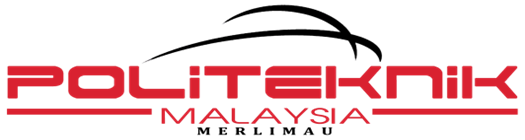 KERTAS KERJAWEBINAR: BENGKEL ASAS PENJENAMAAN & PEMBANGUNAN PRODUK BAHARUANJURAN :JABATAN PERDAGANGANPOLITEKNIK MERLIMAU, MELAKATARIKH PELAKSANAAN:                                                                                                                                                                     30 OKTOBER 2022 (JUMAAT)LOKASI :PLATFORM WEBINARPENGENALANJabatan Perdagangan merupakan salah sebuah jabatan akademik yang menawarkan peluang kepada pelajar untuk menerokai bidang pengajian Akauntansi, Pengajian Perniagaan dan Pemasaran. Jabatan Perdagangan komited dalam usaha merangka dan melaksana program ke arah pencapaian visi Politeknik Merlimau menjadi institusi TVET yang unggul dengan visinya membangunkan graduan TVET yang holistik, bercirikan keusahawanan dan seimbang melalui pendidikan yang dinamik seriring dengan revolusi industri terkini. Sejajar dengan transformasi politeknik yang kini sedang melalui fasa ke 2 iaitu fasa peningkatan dan pemantapan, adalah menjadi keutamaan kepada pihak Jabatan Perdagangan bagi mempertingkat, memperkasa serta memantapkan penguasan ilmu pengetahuan serta kemahiran-kemahiran lain dalam kalangan pelajar.Justeru Bengkel Asas Penjenamaan dan Pembangunan Produk Baharu ini dirangka bertujuan memberi pendedahan kepada pelajar Diploma Pemasaran semester 5 yang mengambil kursus DPM6033 Marketing Plan berkaitan pembungkusan, pelabelan dan persembahan produk yang mana ia merupakan elemen yang sangat penting dalam memperkasakan produk keluaran perniagaan di pasaran global. Pelabelan yang betul dapat memberi maklumat yang berguna kepada pengguna. Maklumat produk seperti bahan-bahan, berat bersih, bilangan kandungan, cara menggunakan, logo halal dan sebagainya memberi kelebihan daya saing kepada produk dalam meningkatkan keyakinan dan penerimaan pelanggan.  Pengisian bengkel ini antara lain mendedahkan pelajar kepada prinsip asas rekaan pelabelan, kaedah dan cara-cara pelabelan produk mengikut panduan Kementerian Perdagangan Dalam Negeri Dan Hal Ehwal Pengguna (KPDNHEP) dan Kementerian Kesihatan Malaysia (KKM) serta teknik pelabelan produk yang diterima oleh pasaran. Kertas kerja ini dirangka adalah untuk memohon pertimbangan dan kelulusan daripada pihak pengurusan Politeknik Merlimau untuk mengadakan Bengkel Asas Penjenamaan dan Pembangunan Produk Baharu bagi pelajar semester 5 Diploma Pemasaran yang mengambil kursus DPM6033 – Marketing Plan. OBJEKTIF Objektif bengkel ini diadakan adalah untuk:Mendedahkan pelajar kepada prinsip, kaedah dan teknik penjenamaan melalui pelabelan produk bagi membolehkan pelajar menulis konsep dan keputusan tentang produk dalam pemasaran untuk tujuan perniagaan. (C3, PLO1)Membina prototaip produk yang membawa nilai paling tinggi untuk perniagaan. (P3, PLO 3)Menjustifikasikan keputusan jenama bagi produk baru dalam pasaran semasa yang mencabar. (C5, PLO 2)IMPAKMemperkasa ilmu pengetahuan dalam bidang pemasaran serta melahirkan pelajar yang bertanggungjawab dan berkeyakinan serta mampu berdaya saing dalam melaksanakan tugas semasa pelajar bekerja kelak.Menghasilkan pelajar-pelajar yang lebih berkualiti dan mempunyai nilai tambah semasa mereka menghadapi cabaran berkerjaya.Melahirkan graduat yang mampu memenuhi kriteria pihak industri dan meningkatkan lagi imej politeknik dalam menghasilkan graduat yang dapat   memenuhi pasaran kerja setanding pelajar-pelajar di IPT lain.BUTIRAN PROGRAMTarikh Pelaksanaan :30 Oktober 2022 (Jumaat)Masa 	:9.30 pagi hingga 11.30 pagi Tempat :Platform WebinarAnjuran :Program Diploma Pemasaran, Jabatan Perdagangan, Politeknik Merlimau Melaka.  Sasaran Peserta : Sem 3 - Diploma Pemasaran	:   82 orang					    Sila rujuk Lampiran 1Penceramah : Nama Pegawai 		: Encik Mohd Khairi bin Mohd Sahrum Jawatan/Gred			: Pengarah Cawangan Zon Tengah (N44)Nama Jabatan/ Institusi/ 	: Perbadanan Harta Intelek Malaysia (MyIPO)    	Firma/ Industri	  	Alamat				:  Menara MiTC, Jalan Konvebsyen, Komplek MiTC,    Ayer Keroh MelakaMakanan dan Minuman : Tidak berkaitanPenampilan Diri : Berpakaian formal4.9 	Keselamatan : Mematuhi SOPTENTATIF PROGRAMAHLI JAWATAN KUASAPenaung		: 	Encik Mohd Hatta bin Zainal					Pengarah Politeknik MerlimauPenasihat 1		:	Sr. Mohamad Kelana Bin Juwit					Timbalan Pengarah (Akademik)Penasihat 2		:	Pn. Haniza binti Baharom					Ketua Jabatan PerdaganganPenasihat 3		:	Cik Norwidayati binti Ahmad @ Nasiman					Ketua Program Diploma PemasaranPenyelaras Program	: 	Pn. Nurol Aleyzan binti Ghazali					Pn. Hamlizatul Amrah binti Mohamad				 ANGARAN PERBELANJAANPeruntukan Aktiviti PelajarPeruntukan OS42 PENUTUPAdalah diharapkan dengan pelaksanaan aktiviti ini dapat mencapai objektif yang disasarkan dan mendapat sokongan padu daripada pihak politeknik. Diharapkan program ini akan dapat melahirkan pelajar yang peka dan mampu bertindakbalas secara proaktif dan progresif terhadap perubahan pasaran. Di samping itu, pelaksanaan program seperti ini juga dapat membantu pelajar dan pensyarah meningkatkan pengetahuan melalui sesi perkongsian maklumat dan idea serta dapat menerapkan teknik pengajaran dan pembelajaran yang berkonsepkan Pembelajaran Berasaskan Hasil (OBE). Semoga dengan pelaksanaan program ini, ia dapat membantu Politeknik Merlimau untuk mentransformasikan Pendidikan Teknikal dan Latihan Vokasional bagi melahirkan modal insan yang berpengetahuan dan berkemahiran tinggi serta dapat menyemarakkan lagi agenda tranformasi politeknik dalam merealisasi dasar dan hala tuju sistem pengajian politeknik.Disediakan oleh:				Disemak oleh:Disediakan oleh:				Disemak oleh:(MOHD RAZALI BIN HASAM)		(NORWIDAYATI BINTI AHMAD @ NASIMAN)Penyelaras Kursus DPM30033		Ketua Program Diploma Pemasaran				Diploma PemasaranTarikh: 					Tarikh:Disahkan oleh:				Disokong oleh:(HANIZA BINTI BAHAROM)		(Sr. MOHAMAD KELANA BIN JUWIT)Ketua Jabatan Perdagangan		Timbalan Pengarah (Akademik)Politeknik Merlimau, Melaka			Politeknik Merlimau, MelakaTarikh: 					Tarikh:Diluluskan oleh:				(MOHD HATTA BIN ZAINAL)		Pengarah,		Politeknik Merlimau, Melaka				Tarikh: TARIKH / HARIMASAAKTIVITITEMPAT30 Oktober 2022(Jumaat)9.15 pagiPendaftaran pelajarPlatform Webinar30 Oktober 2022(Jumaat)9.30 pagiProgram bermulaPrinsip asas penjenamaan, pelabelan dan pembangunan produkTujuan dan panduan perlindungan produk mengikut MyIPOPlatform Webinar30 Oktober 2022(Jumaat)11.00 pagiSesi soal jawabPlatform Webinar30 Oktober 2022(Jumaat)11.30 pagiProgram berakhirPlatform WebinarBILITEMPERINCIANJUMLAH (RM)1.Bayaran PenceramahRM100 x 2 jamRM200.002.---JUMLAH KESELURUHAN KOSJUMLAH KESELURUHAN KOSJUMLAH KESELURUHAN KOSRM200.00BILITEMPERINCIANJUMLAH (RM)1.---2.---JUMLAH KESELURUHAN KOSJUMLAH KESELURUHAN KOSJUMLAH KESELURUHAN KOS-